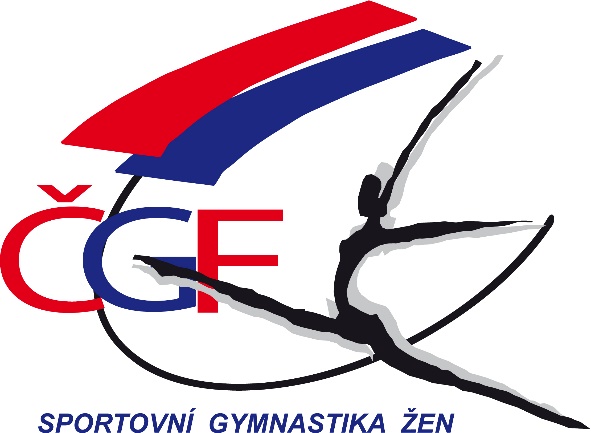 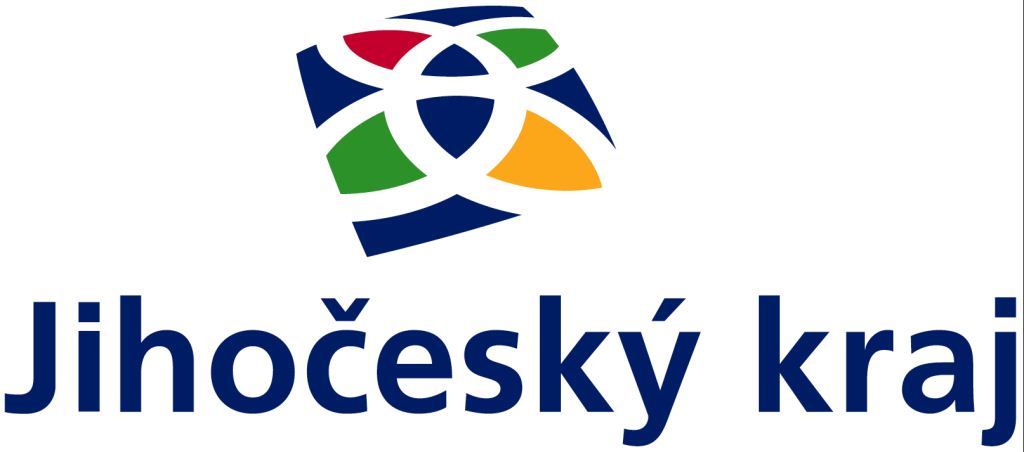 TJ SPARTAK MAS SEZIMOVO ÚSTÍ pořádáz pověření ČGF – KSK Jihočeského kraje a Kraje Vysočinaza finanční podpory KÚ Jihočeského krajekrajský přebor družstev  2021Jihočeského krajea kraje vysočina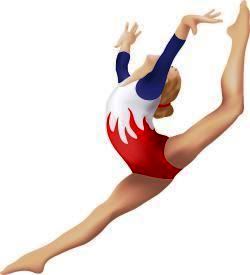 ve sportovní gymnastice ženTábor, sobota 20. listopadu 2021ROZPIS KRAJSKÉHO PŘEBORU DRUŽSTEV VE SPORTOVNÍ GYMNASTICE ŽEN PRO ROK 20211. 	Všeobecná ustanoveníPořadatel:	Oddíl SG TJ SPARTAK MAS SEZIMOVO ÚSTÍa KSK JK a KVČinovníci:	ředitel závodu:	             	Ing. Čestmír Cepákhl. rozhodčí:	             	Dita Jírováhlasatel:		              Dušan Marik	zdravotník:	              Jana Fáková			vedoucí počtář:                  Mgr. Ivona Vesecká   	             			vedoucí technické čety:     Jiří Prokop 	Místo:		Hala Gymnázia Pierra de Coubertina v TábořeDatum:		sobota 20. 11. 2021Přihlášky: 	do 16. 11. 2021 elektronicky přes GIS Případné dotazy na tel: 724 379 527 (Gustav Bago)Podmínka účasti: včas podaná přihláška do GIS, u kategorie III liga uveďte 		výšku stolu do poznámky, platná lékařská prohlídka,gymnastický trikot, registrace u ČGF, hudbu má každá závodnice vloženu přes GIS + s sebou na samostatném CD opatřeném jménem, názvem klubu a kategorií!                            Pro účast na KP bude u všech aktérů požadováno dodržování                              aktuálních protipandemických opatření a nařízení.Startovné:	100,-Kč za závodniciÚhrada: 	trenéři startují na náklady vysílající organizace, úhrada                             rozhodčích dle platných směrnic ČGFKategorie:          VI. liga – dle VS0, V. liga – ZP ČGF, IV. liga – ZP ČGF, III. liga dle juniorky C, II. liga – ZP ČGF. Soutěž družstev 6členných. Na nářadí nastupují max. 4závodnice a vždy nejméně 2 závodnice mateřské jednoty, alepočítají se 3 nejlepší známky družstva bez ohledu na příslušnost.V. liga bez hudby, IV. liga s hudbou bez bonifikace.U III. ligy neplatí pravidlo o 2 povinných závodnicích 13+ a jsouzde povoleny 2 přeskoky dále výška přeskokového stolu od110 cm (za úpravu výšky je zodpovědný trenér). II. liga dle ZP ČGF bez výjimek. Závodní kancelář: bude otevřena v den závodu pro všechny kategorie od 7:30         Startují:            	družstva max. 6, 3 + 1 závodí na nářadí (jednotný trikot)Rozhodčí:          	nominace rozhodčích bude zaslána předsedkyní KRŽ a zveřejněna i v GISuObčerstvení:    	zajištěno v prostorách haly - bufetCeny:                	družstva na 1. - 6. místě obdrží diplom, na 1. - 3. místě medaile2.	Závodní předpis	závodí se dle platného Závodního programu žen vydaného ČGF a úprav pro podzimní soutěže 2021 schválených KSK JK a KV a dle nových pravidel SG žen. Prostná pás 17 m.	3.	Technická ustanoveníČasový pořad:   730 - 845		rozcvičení VI. liga a V. liga730 – 830		prezence všech závodnic	830		porada rozhodčích900		slavnostní nástup900 – 1200	závod VI. liga a V. liga	1200 – 1300	rozcvičení odpoledních kategorií	1300		vyhlášení výsledků dop. závodu	1315 – 1630	závod IV ligy, III ligy a II. ligy	1700		vyhlášení výsledků odp. závoduPřesný časový harmonogram závodu včetně rozcvičení a vyhlášení bude upřesněn podle počtu přihlášených závodnic.       Gustav Bago		    Ing. Čestmír Cepák         	  Dita Jírovápředseda KSK JK a KV  	    ředitel závodu		            hlavní rozhodčí